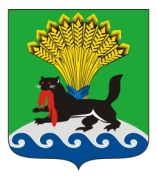 РОССИЙСКАЯ ФЕДЕРАЦИЯИРКУТСКАЯ ОБЛАСТЬИРКУТСКОЕ РАЙОННОЕ МУНИЦИПАЛЬНОЕ ОБРАЗОВАНИЕАДМИНИСТРАЦИЯПОСТАНОВЛЕНИЕот «_16__»______11_______ 20_18_г.					                     №__525___О внесении изменений в постановление Мэра Иркутского районного муниципального образования от 08 ноября 2007 г. № 4969 «О межведомственной комиссии  по  охране труда в Иркутском районном муниципальном образовании»В связи с кадровыми изменениями, руководствуясь ст. 6 Закона Иркутской области от 23 июля 2008 года № 58-оз «Об охране труда в Иркутской области», п. 4 ч. 1 ст. 3 Закона Иркутской области от 24 июля 2008 года № 63-оз «О наделении органов местного самоуправления областными государственными полномочиями в сфере труда», статьями 39, 45, 54 Устава Иркутского районного муниципального образования, администрация Иркутского районного муниципального образования ПОСТАНОВЛЯЕТ:Внести изменения в постановление Мэра Иркутского районного муниципального образования от 08 ноября 2007 г.  № 4969 «О межведомственной комиссии по охране труда в Иркутском районном муниципальном образовании», изложив приложение № 1 к указанному постановлению в редакции приложения к настоящему постановлению.Постановление администрации Иркутского районного муниципального образования от 08 августа 2016 г. № 250 «О внесении изменений в постановление Мэра Иркутского районного муниципального образования от 08 ноября 2007 г. № 4969 «О межведомственной комиссии по охране труда в Иркутском районном муниципальном образовании»  признать утратившим силу.Архивному отделу организационно-контрольного управления администрации Иркутского районного муниципального образования внести в оригинал постановления, указанного в п.1 настоящего постановления информацию о внесении измененийОтделу по организации делопроизводства и работе с обращениями граждан организационно-контрольного управления  администрации Иркутского районного муниципального образования внести в оригинал постановления администрации Иркутского районного муниципального образования от 08 августа 2016 г.  № 250 «О внесении изменений в постановление Мэра Иркутского   районного  муниципального  образования  от  08  ноября  2007  г.№ 4969 «О межведомственной комиссии по охране труда в Иркутском районном муниципальном образовании» информацию об утрате его силы.Опубликовать настоящее постановление в газете «Ангарские огни», разместить в информационно-телекоммуникационной сети «Интернет» на официальном сайте Иркутского районного муниципального образования www.irkraion.ru.Контроль исполнения настоящего постановления возложить на первого заместителя Мэра района.Мэр района                                                                                               Л.П. ФроловСОСТАВМЕЖВЕДОМСТВЕННОЙ КОМИССИИ ПО ОХРАНЕ ТРУДА ИРКУТСКОГО РАЙОННОГО МУНИЦИПАЛЬНОГО ОБРАЗОВАНИЯ Председатель комитетапо муниципальному финансовому контролю		                                                                             М.И. БулатоваПриложениек постановлению администрацииИркутского районногомуниципального образованияот _16.11.2018_____ № __525_«Приложение №1 к постановлениюмэра от 08.11.2007г. № 4696Булатова Марина Ивановна-председатель комитета по муниципальному финансовому контролю администрации Иркутского районного муниципального образования (далее – АИРМО), председатель межведомственной комиссии Иркутского районного муниципального образования по охране труда (далее – комиссия);ШалимоваГалина Витальевна-начальник отдела управления охраной труда комитета по муниципальному финансовому контролю АИРМО, заместитель председателя комиссии;Тугаринова Наталья Владимировна-консультант в сфере труда отдела управления охраной труда комитета по муниципальному финансовому контролю АИРМО, секретарь комиссии;Члены комиссии:Глазкова Людмила  Геннадьевна-главный специалист – руководитель группы страхования профессиональных рисков филиала № 1 Государственного учреждения – Иркутского регионального отделения Фонда социального страхования Российской Федерации (по согласованию);Иванова Анна Сергеевна-государственный инспектор Иркутского района по пожарному надзору отдела надзорной деятельности и профилактической работы по  Иркутскому району ГУ МЧС России по Иркутской области (по согласованию);Иванова Нина Анатольевна -председатель Иркутской районной организации общественной организации-профсоюза работников народного образования и науки Российской Федерации (по согласованию);Меркушина Елена Владимировна-депутат Думы Иркутского района (по согласованию);Новобрицкая Надежда Ильинична-начальник управления сельского хозяйства АИРМО;Тюрнёва Светлана Федоровна-начальник отдела  надзора и контроля по охране труда в непроизводственной сфере – главный государственный инспектор труда (по охране труда) Государственной инспекции труда в Иркутской области (по согласованию);Тюткина Галина Алексеевна-начальник отдела надзора за условиями труда и радиационной безопасности  Управления Федеральной службы по надзору в сфере защиты прав потребителей и благополучия человека по Иркутской области (по согласованию).